         ZADANIA  / ZALECENIA / ĆWICZENIAZAJĘCIA LOGOPEDYCZNE – DATA: 20.04.2020 r.Drogi Rodzicu, drogi Uczniu, przypomnijcie sobie, jakie są warunki poprawnej wymowy głoski G (informacje są zamieszczone 
w zeszycie do logopedii). Już pamiętacie! Czas zatem na wspólne ćwiczenia Rodzica z dzieckiem. Miłej pracy ĆWICZENIE 1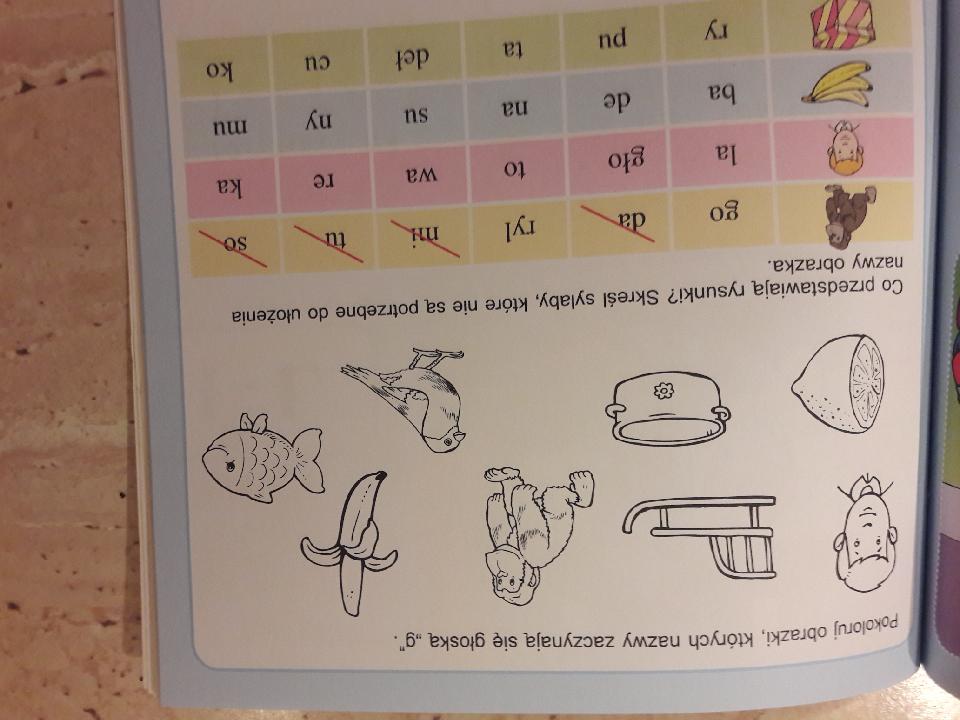 ĆWICZENIE 2Połącz puzzle i odczytaj (poprawnie wymawiając G) powstałe wyrazy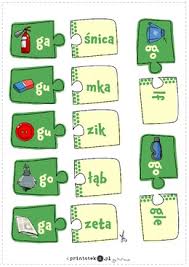 ĆWICZENIE 3Powtórz za Rodzicem wierszyk, poprawnie wymawiając głoskę G.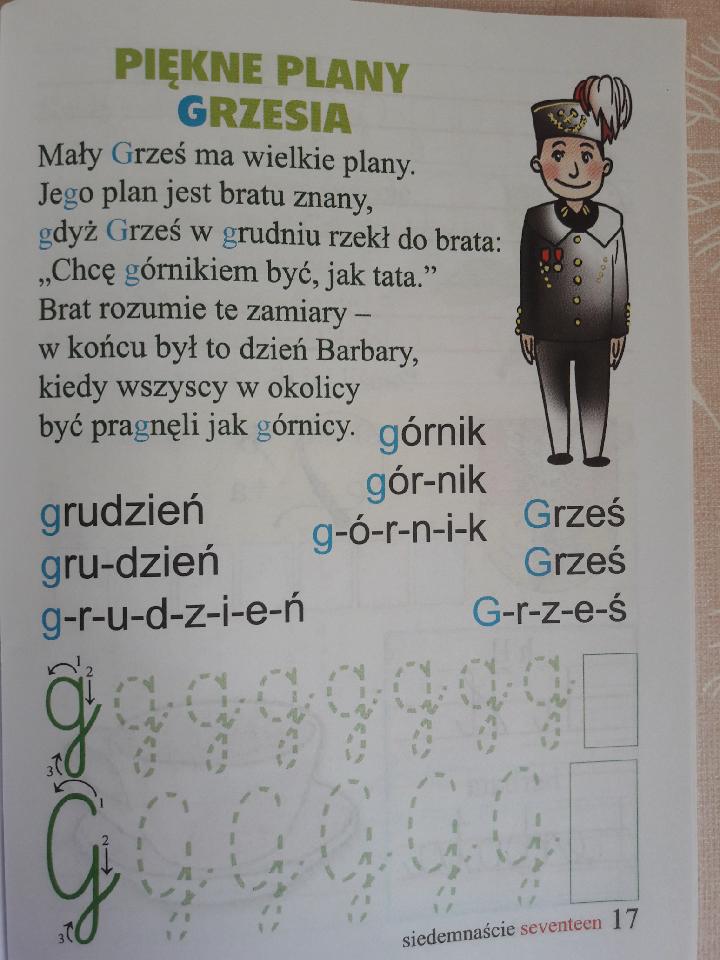 Poćwicz w zeszycie pisownię literki GDZIĘKUJĘ ZA WSPÓŁPRACĘ ANNA  KAŁUŻYŃSKAZADANIA  / ZALECENIA / ĆWICZENIAZAJĘCIA LOGOPEDYCZNE – DATA: 20.04.2020 R.Drogi Rodzicu, drogi uczniu, przypomnijcie sobie, jakie są warunki poprawnej wymowy głoski SZ (informacje są zamieszczone 
w zeszycie do logopedii). Już pamiętacie! Czas zatem na wspólne ćwiczenia Rodzica z dzieckiem. Miłej pracy 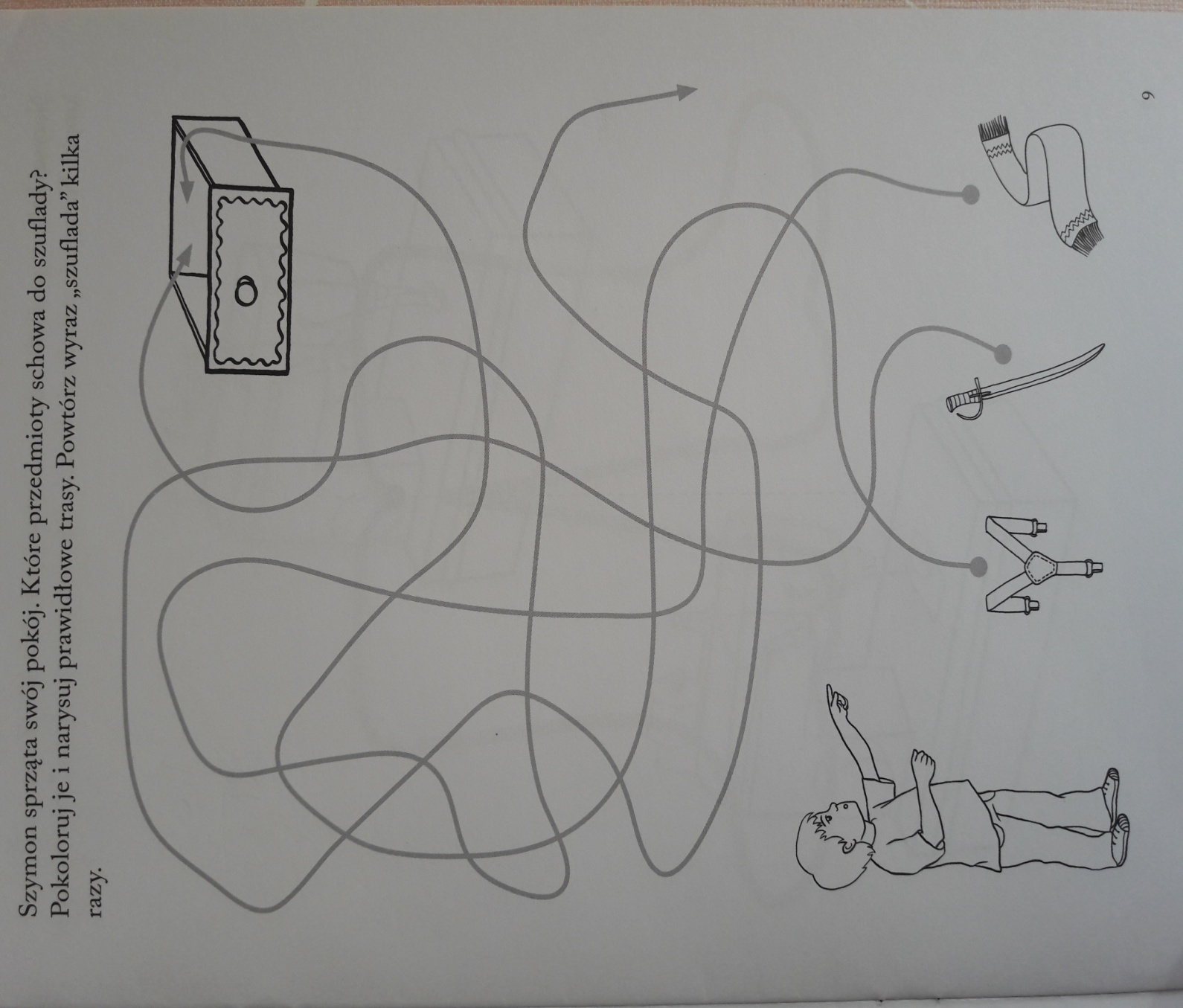 Odszukaj na obrazku wyrazy, które zaczynają się na głoskę SZ.Wypowiedz je, poprawnie wymawiając SZ.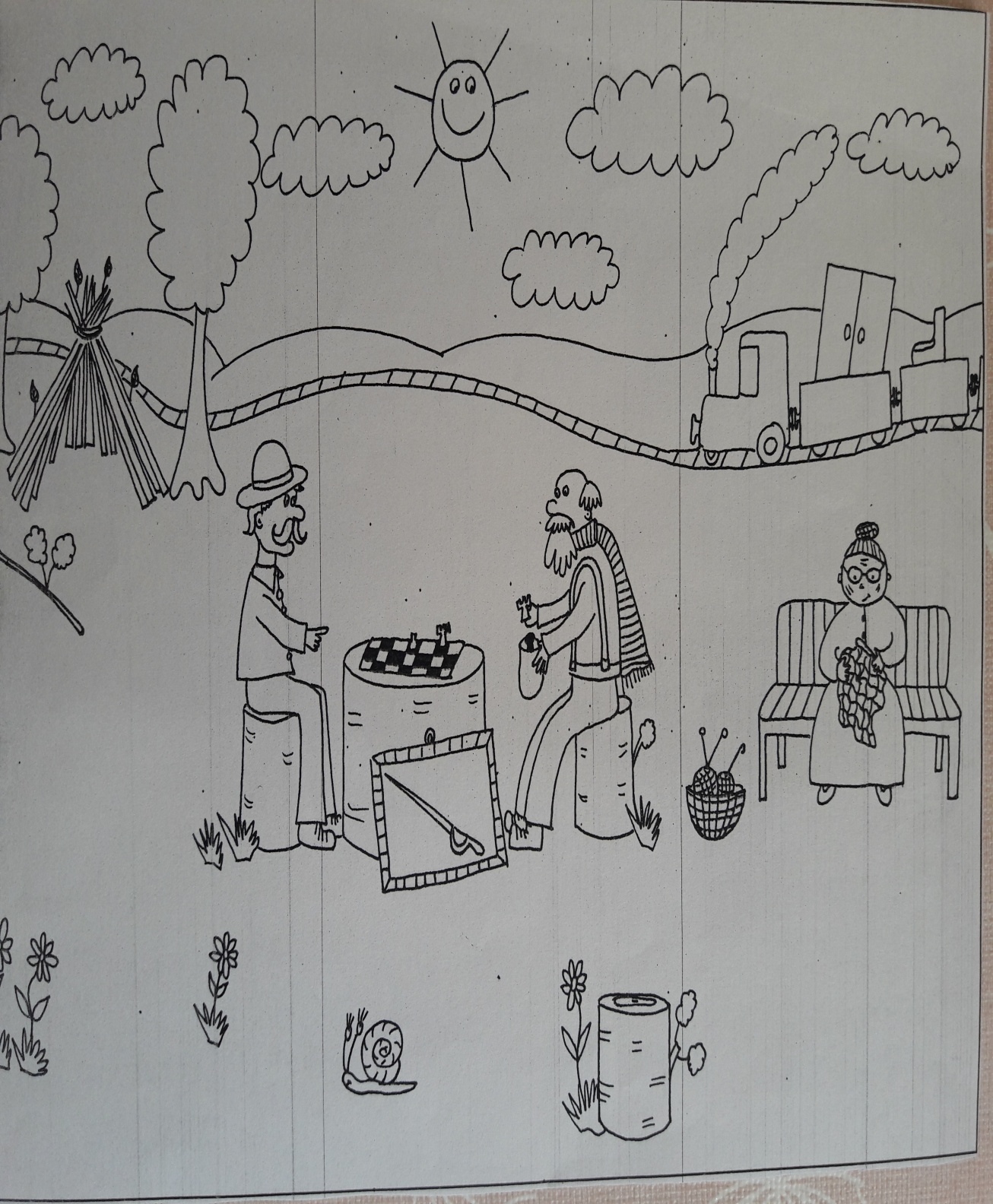 .NA KONIEC – CZAS NA WIERSZYK. 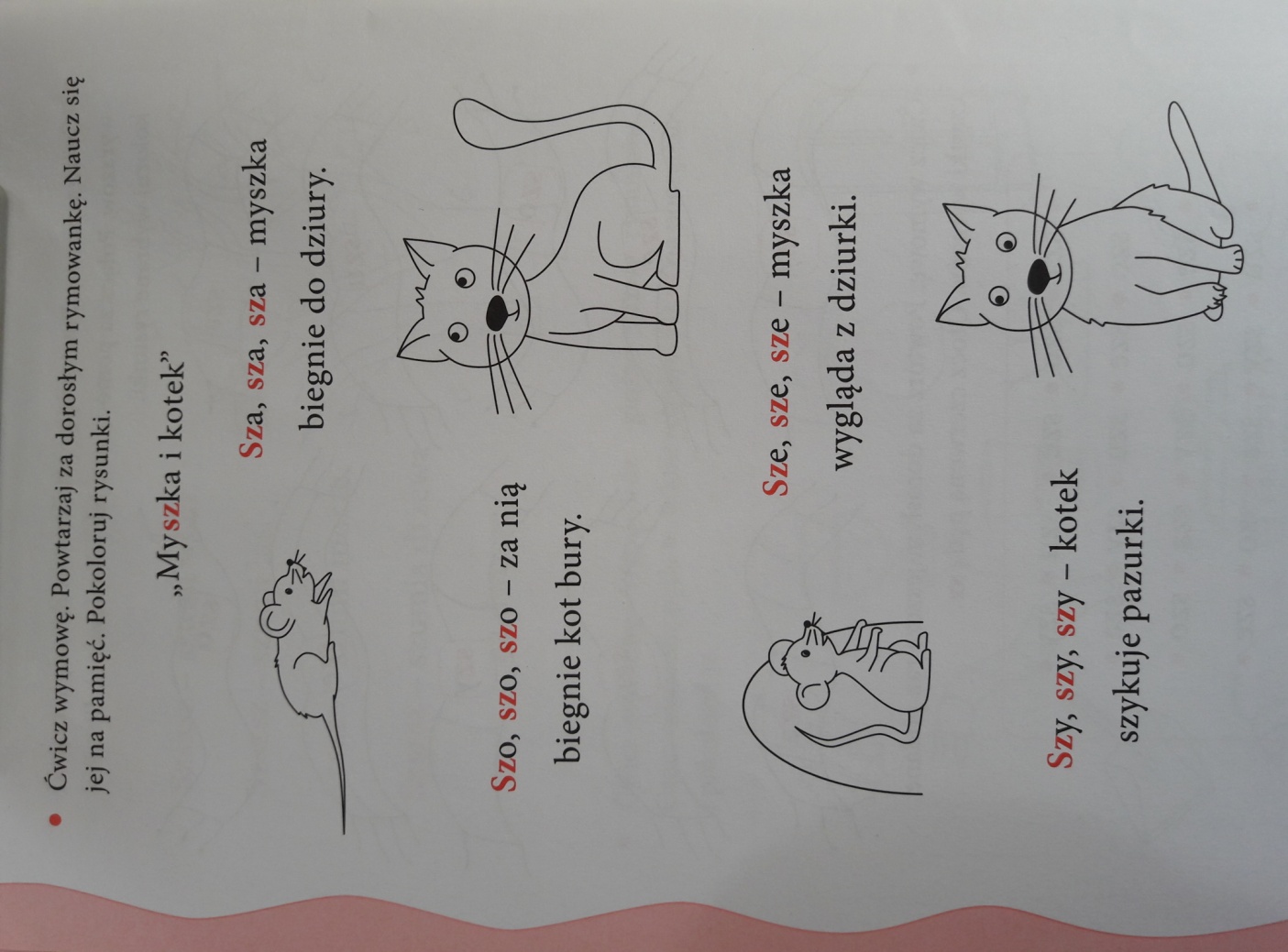 MOŻE POWIESZ MI GO, JAK JUŻ SIĘ SPOTKAMY W SZKOLE                                   DZIĘKUJĘ ZA WSPÓŁPRACĘ ANNA  KAŁUŻYŃSKAZADANIA  / ZALECENIA / ĆWICZENIAZAJĘCIA LOGOPEDYCZNE – DATA:20.04.2020 R.Drogi Rodzicu, drogi Uczniu, przypomnijcie sobie, jakie są warunki poprawnej wymowy głoski SZ (informacje są zamieszczone 
w zeszycie do logopedii). Już pamiętacie! Czas zatem na wspólne ćwiczenia Rodzica z dzieckiem. Miłej pracy Powtarzaj za dorosłym, poprawnie wymawiając głoskę SZ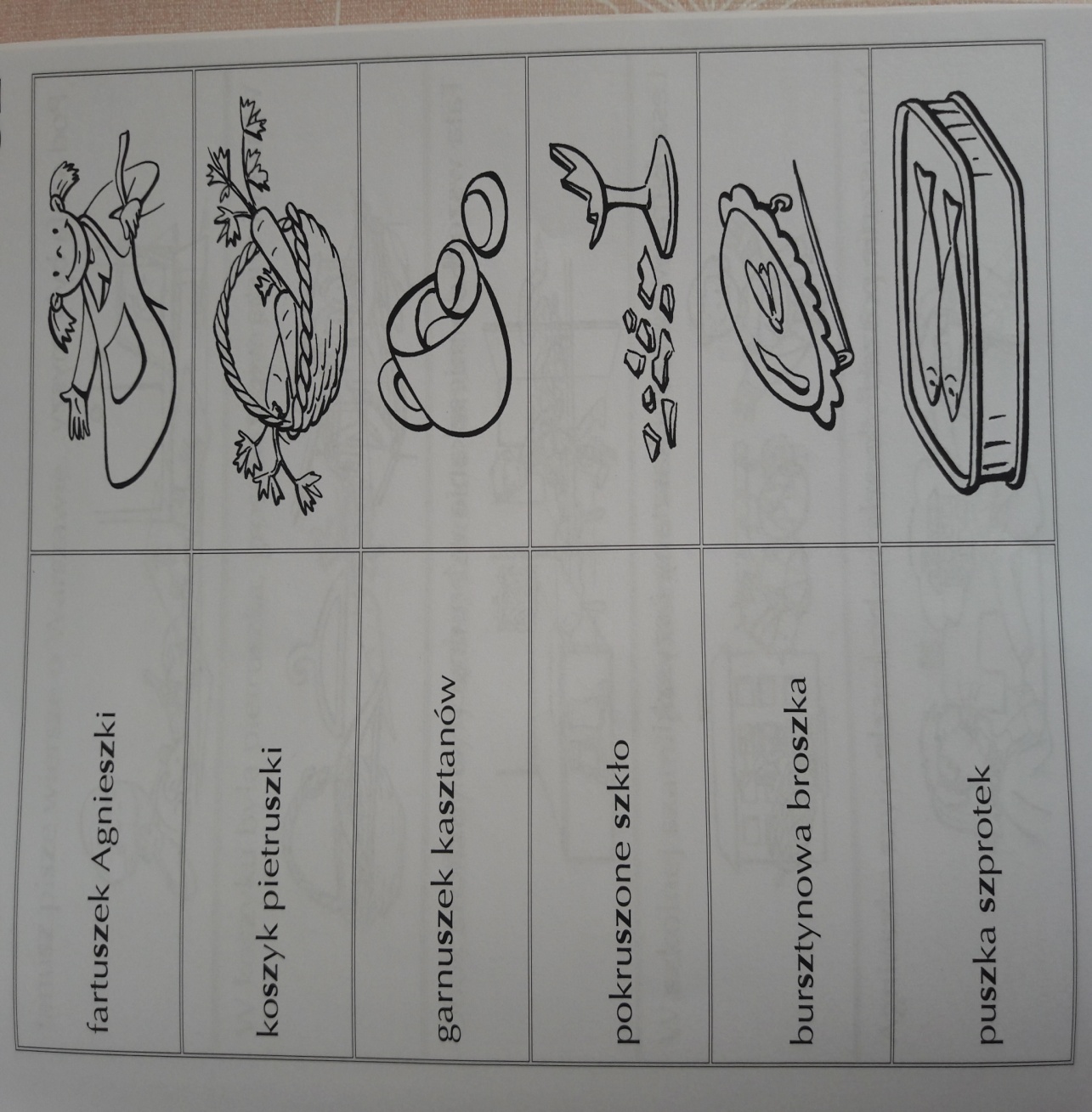 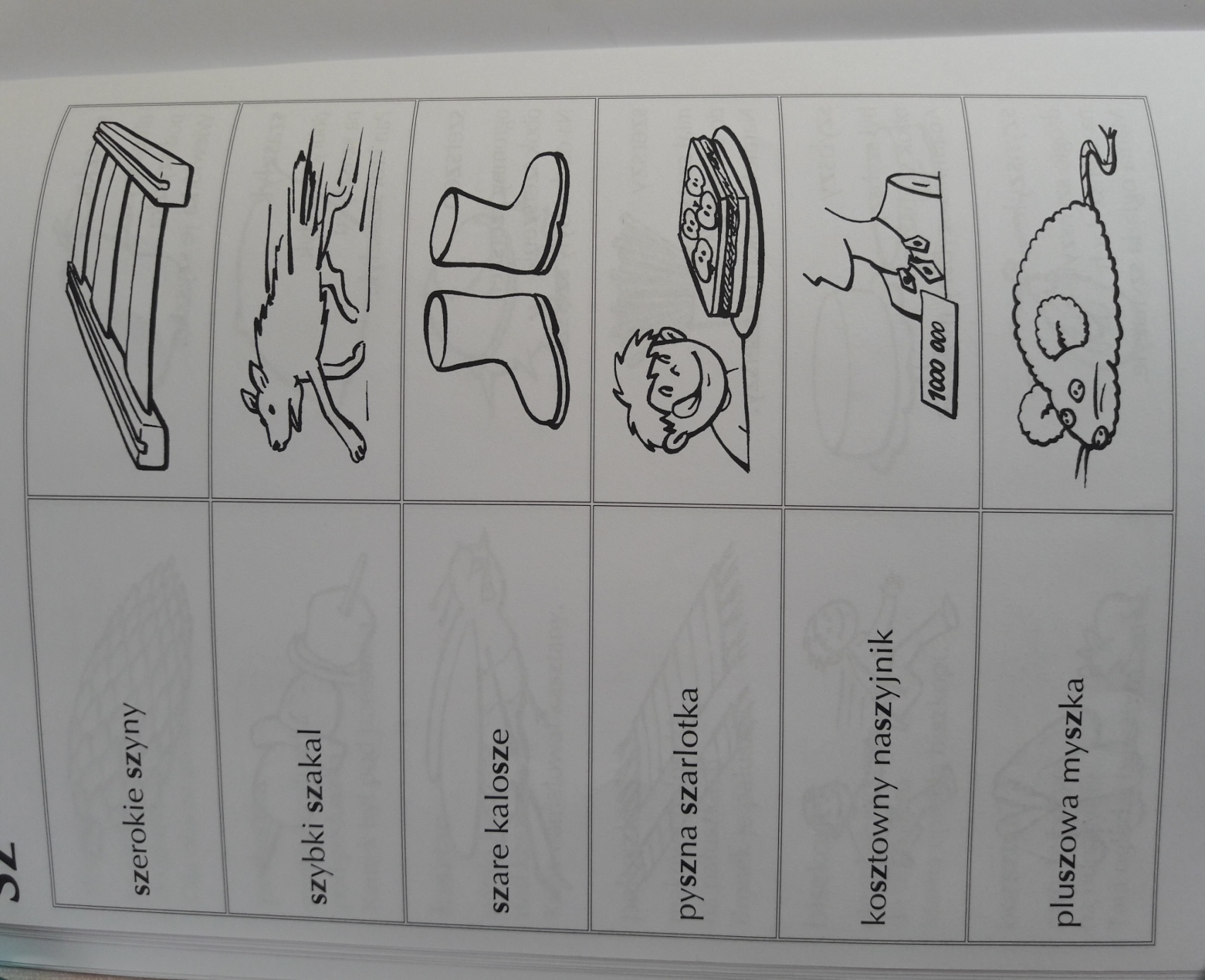 DZIĘKUJĘ ZA WSPÓŁPRACĘ 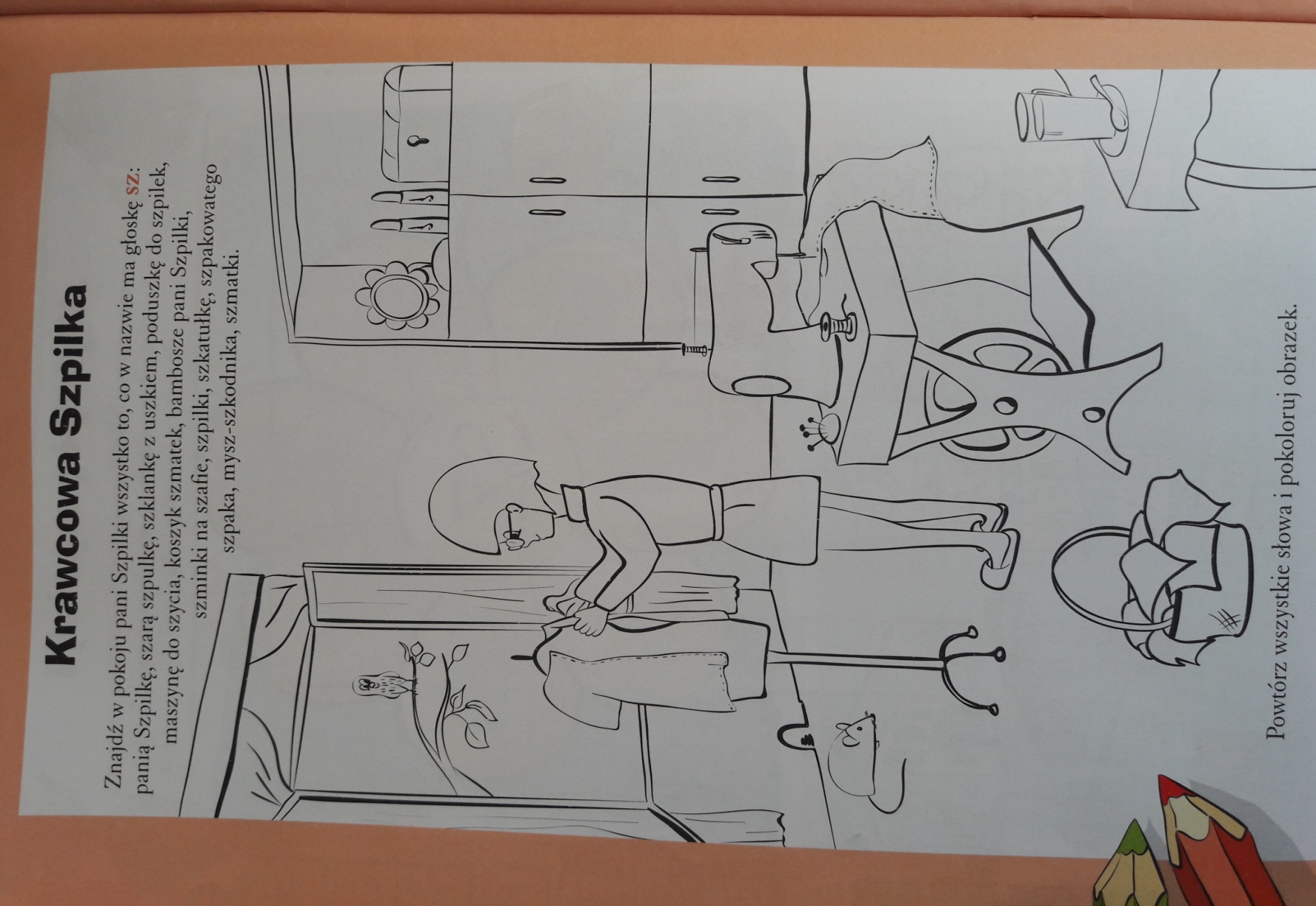 ANNA  KAŁUŻYŃSKAZADANIA  / ZALECENIA / ĆWICZENIAZAJĘCIA LOGOPEDYCZNE – DATA: 20.04.2020 R.Drogi Rodzicu, drogi Uczniu, przypomnijcie sobie, jakie są warunki poprawnej wymowy głoski R (informacje są zamieszczone 
w zeszycie do logopedii). Już pamiętacie! Czas zatem na wspólne ćwiczenia Rodzica z dzieckiem. Miłej pracy Polecenia  do ćwiczeń: 1)Patrz na obrazek i powtarzaj za dorosłym wyrażenia. 2)Spróbuj sam odpowiedzieć, co przedstawia obrazek. Pamiętaj! W MIEJSCE GŁOSKI R WYMAWIAJ DZIĄSŁOWE D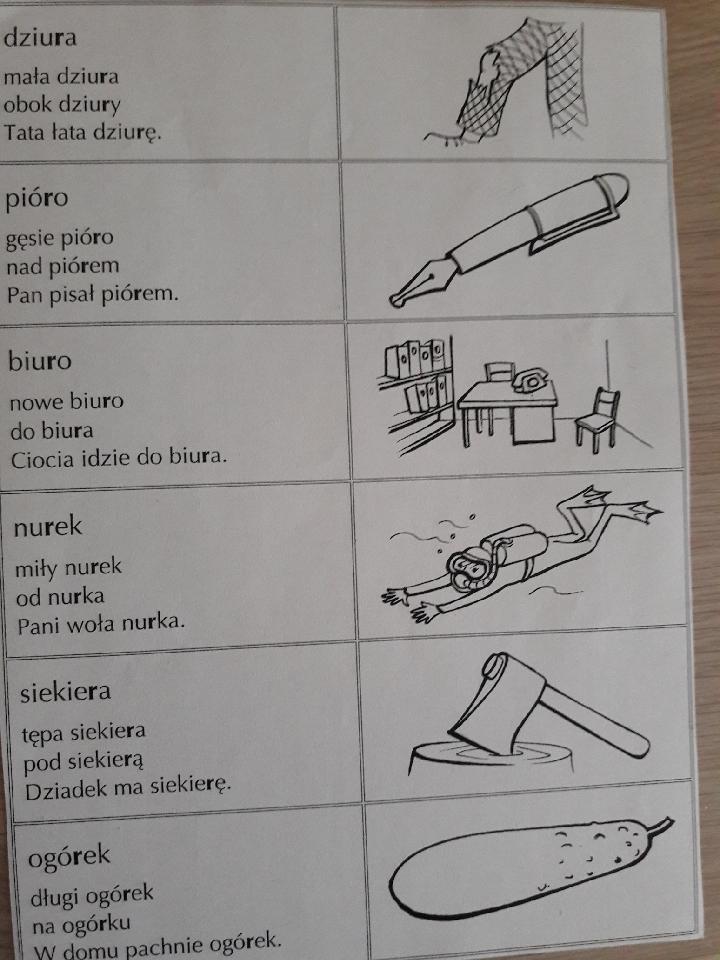 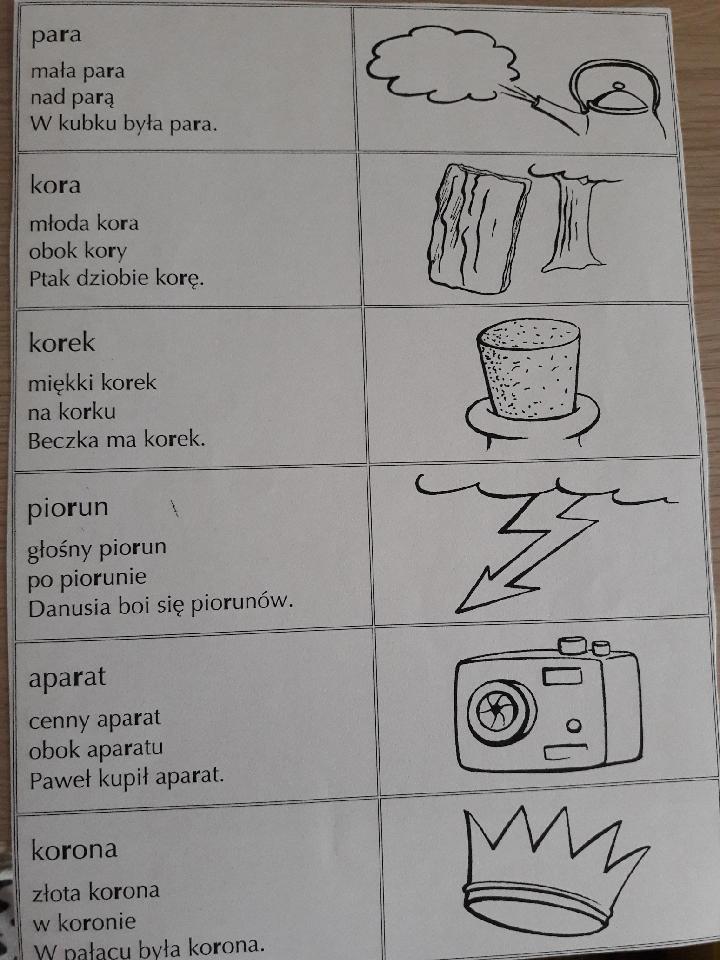 DZIĘKUJĘ ZA WSPÓŁPRACĘ ANNA  KAŁUŻYŃSKAZADANIA  / ZALECENIA / ĆWICZENIAZAJĘCIA LOGOPEDYCZNE – DATA: 20.04.2020 r.Drogi Rodzicu, drogi uczniu, przypomnijcie sobie, jakie są warunki poprawnej wymowy głoski CZ (informacje są zamieszczone 
w zeszycie do logopedii). Już pamiętacie! Czas zatem na wspólne ćwiczenia Rodzica z dzieckiem. Miłej pracy 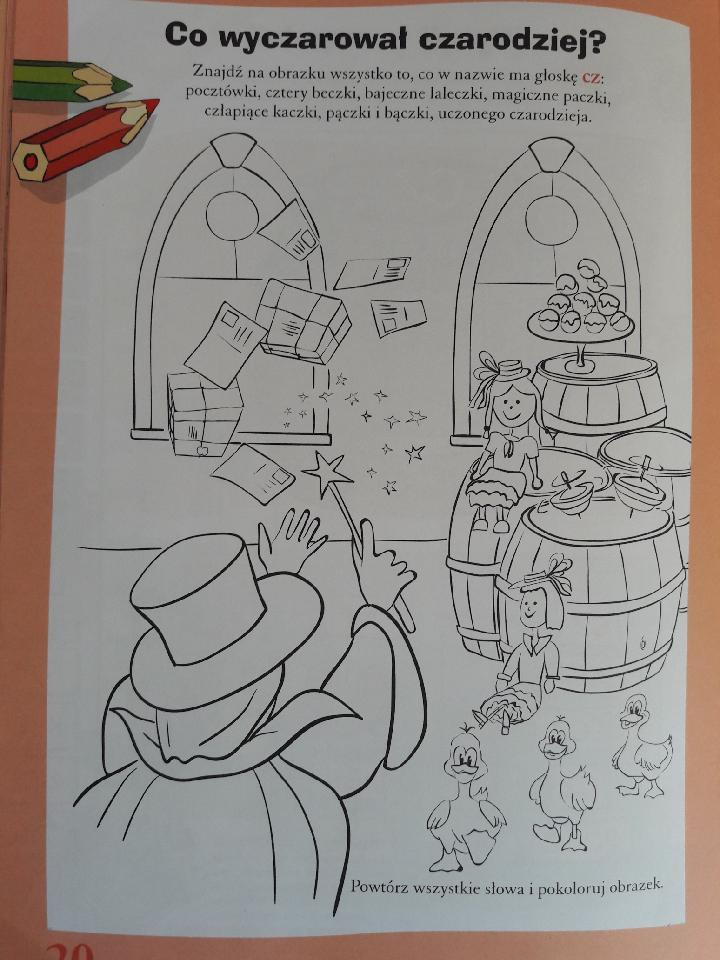 POLECENIA DO ĆWICZEŃ:1)Patrz na obrazki i powtarzaj za Rodzicem zdania. 2) Powtórz samodzielnie zdania. 3) Odpowiedz na pytania Rodzica dotyczące treści obrazka np.: Co mama wlewa do kubeczka? 4) Napisz wyrażenia lub zdania podyktowane przez Rodzica..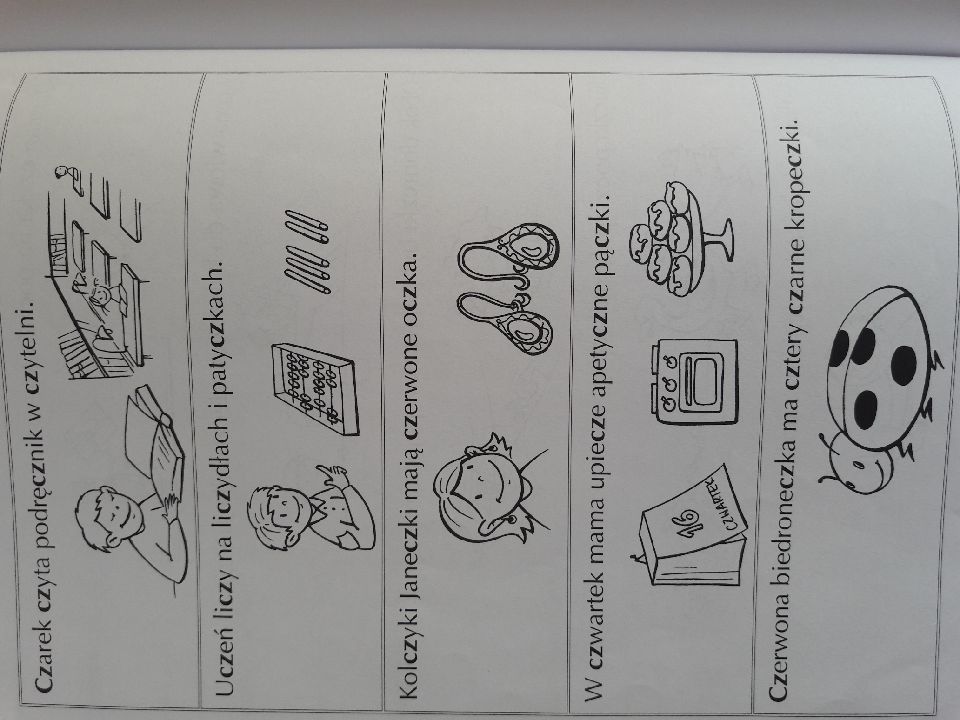 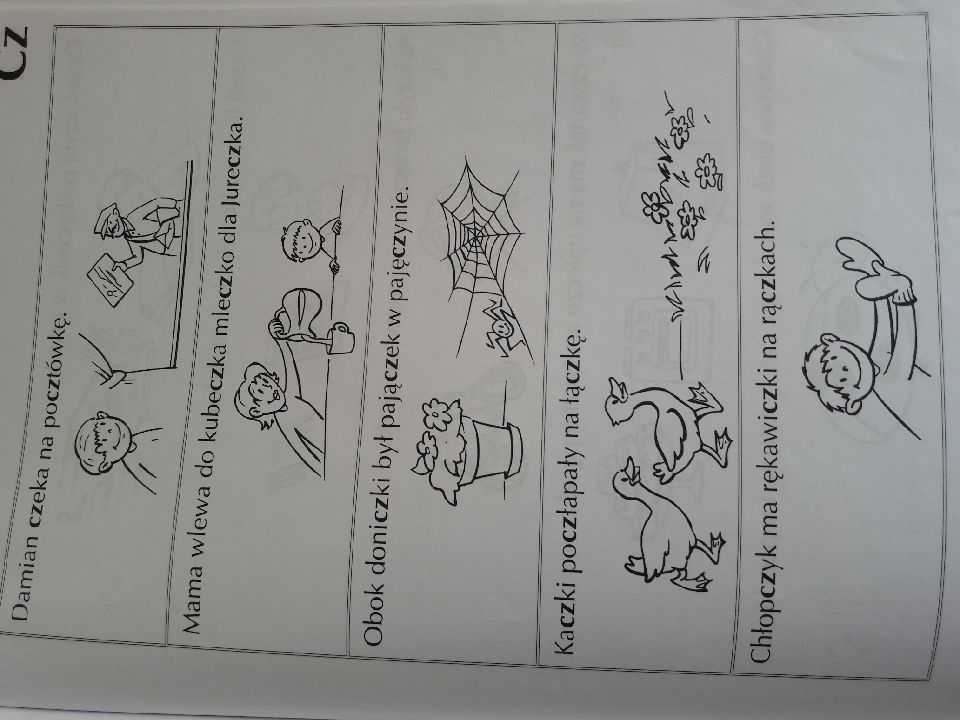 DZIĘKUJĘ ZA WSPÓŁPRACĘ ANNA  KAŁUŻYŃSKAZADANIA  / ZALECENIA / ĆWICZENIAZAJĘCIA LOGOPEDYCZNE – DATA: 23.04.2020 r.Drogi Rodzicu, drogi Uczniu, przypomnijcie sobie, jakie są warunki poprawnej wymowy głoski S (informacje są zamieszczone 
w zeszycie do logopedii). Już pamiętacie! Czas zatem na wspólne ćwiczenia Rodzica z dzieckiem. Miłej pracy 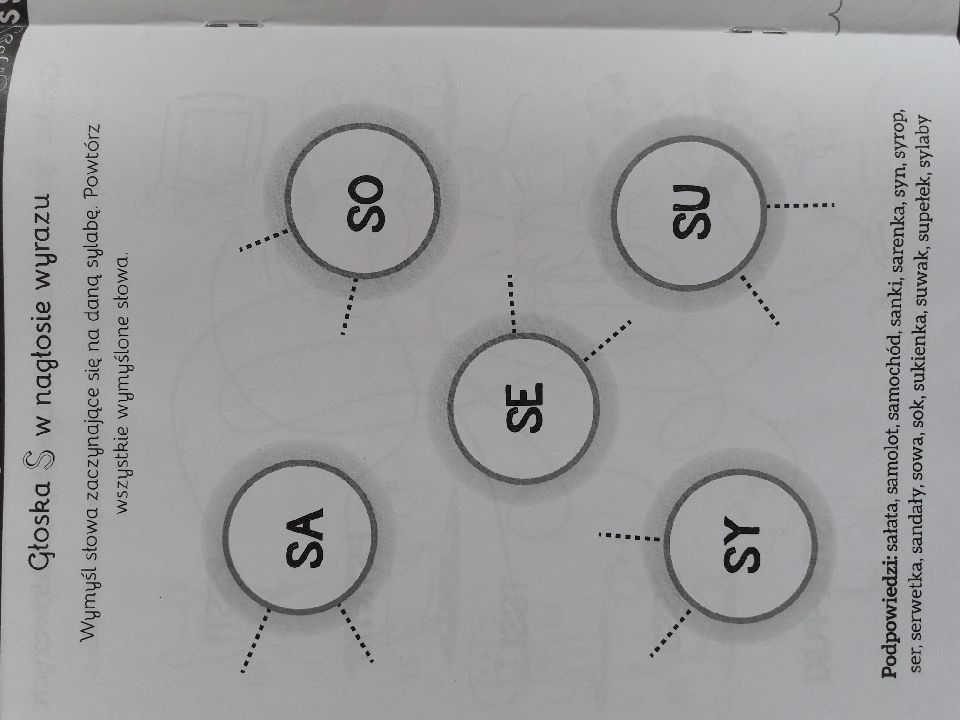 … a teraz DOPAUJ OBRAZKI DO SYLAB.WYMAWIAJ KAŻDY WYRAZ. PAMIĘTAJ, BY POPRAWNIE MÓWIĆ S.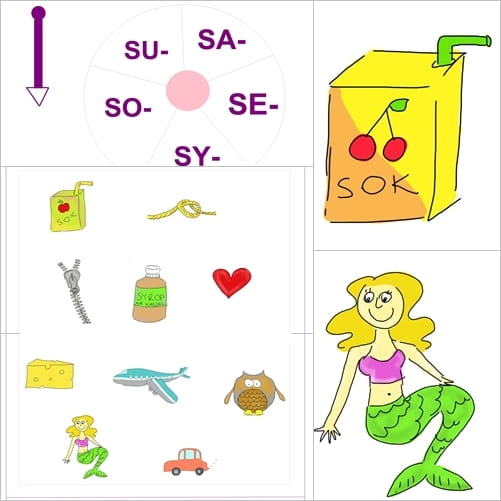 POLECENIA DO ĆWICZENIA:1)Patrz na obrazki i powtarzaj za Rodzicem zdania. 2) Powtórz samodzielnie zdania. 3) Odpowiedz na pytania Rodzica dotyczące treści obrazka np.: Kto podskakuje na skakance? 4) Napisz wyrażenia lub zdania podyktowane przez Rodzica.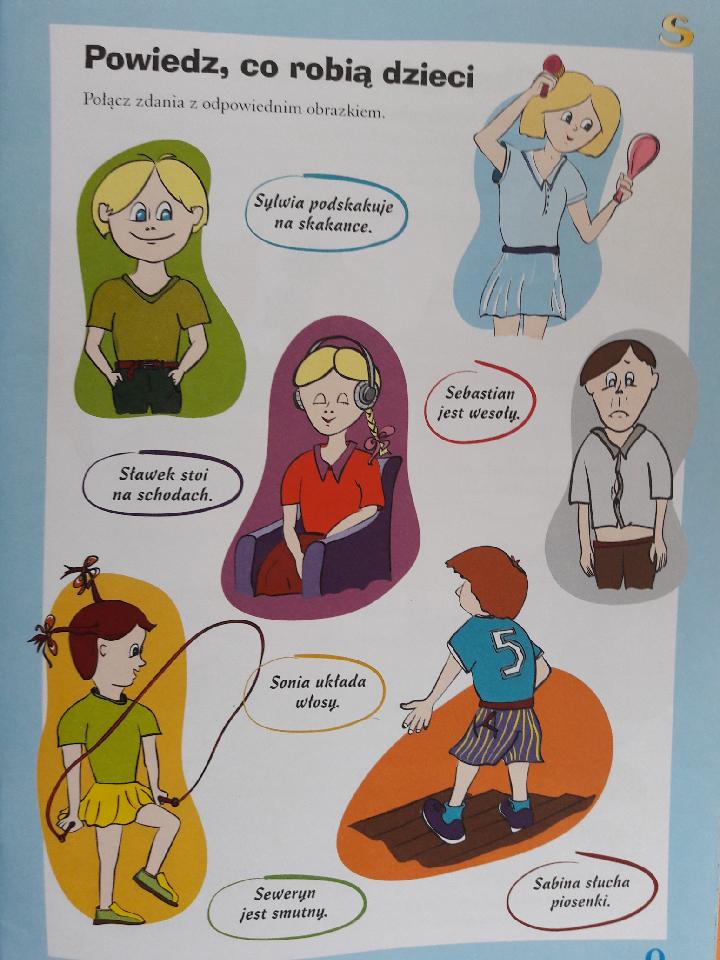 DZIĘKUJĘ ZA WSPÓŁPRACĘ ANNA  KAŁUŻYŃSKAZADANIA  / ZALECENIA / ĆWICZENIAZAJĘCIA LOGOPEDYCZNE – DATA: 23.04.2020 r.Drogi Rodzicu, drogi Uczniu, przypomnijcie sobie, jakie są warunki poprawnej wymowy głoski S (informacje są zamieszczone 
w zeszycie do logopedii). Już pamiętacie! Czas zatem na wspólne ćwiczenia Rodzica z dzieckiem. Miłej pracy POLECENIA DO ĆWICZEŃ:1)Patrz na obrazki i powtarzaj za Rodzicem zdania. 2) Powtórz samodzielnie zdania. 3) Odpowiedz na pytania Rodzica dotyczące treści obrazka np.: Co smakowało pieskowi? 4) Napisz wyrażenia lub zdania podyktowane przez Rodzica.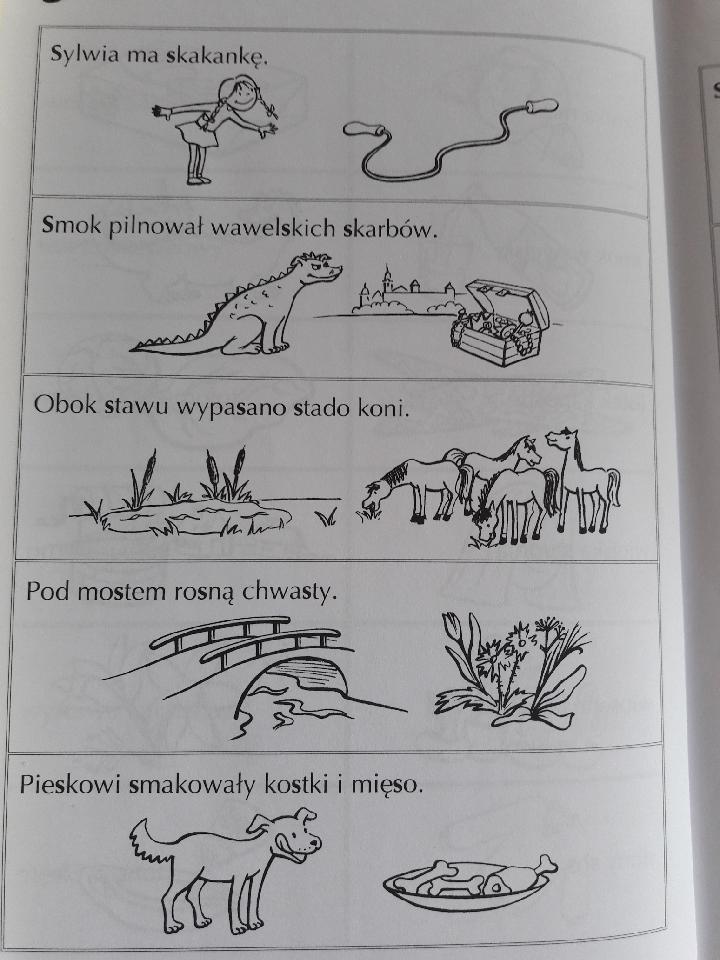 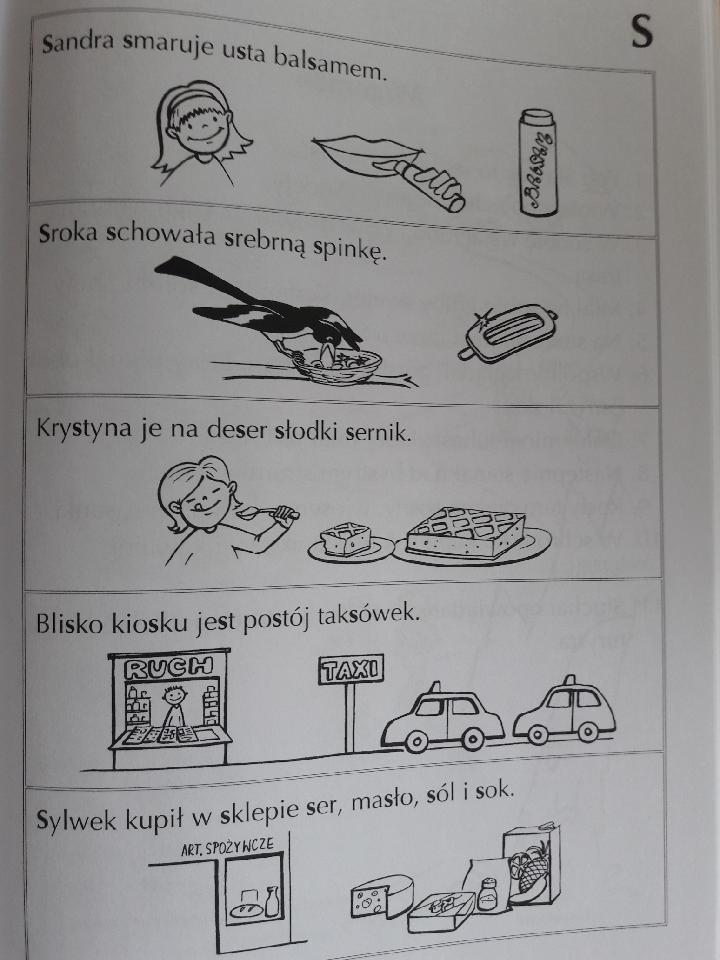 Połącz elementy na obrazkach z odpowiednimi wyrazami. Powtórz głośno umieszczone wyrazy, poprawnie wymawiając głoskę S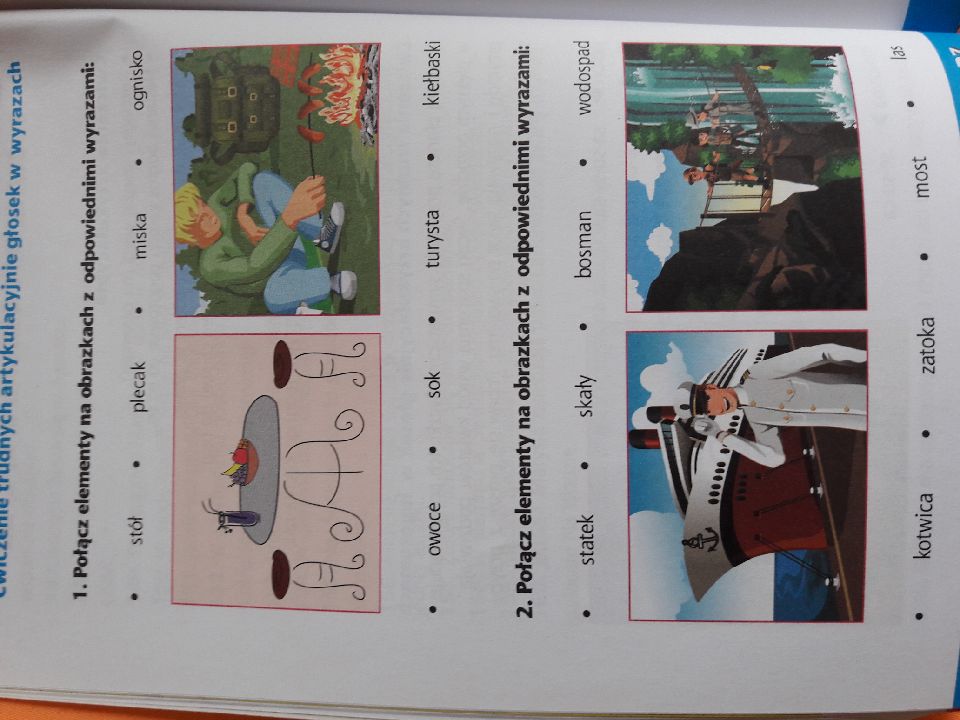 DZIĘKUJĘ ZA WSPÓŁPRACĘ ANNA  KAŁUŻYŃSKAZADANIA  / ZALECENIA / ĆWICZENIAZAJĘCIA LOGOPEDYCZNE – DATA: 23.04.2020 R.Drogi Rodzicu, drogi uczniu, przypomnijcie sobie, jakie są warunki poprawnej wymowy głoski SZ (informacje są zamieszczone 
w zeszycie do logopedii). Już pamiętacie! Teraz czas na nową głoskę – Ż. Wymawia się ją tak jak SZ, tylko „uruchamiamy” dźwięk (podobny do pędzącego motoru, pracującej wiertarki) 
i mówimy ŻŻŻ… Czas zatem na wspólne ćwiczenia Rodzica 
z dzieckiem. Miłej pracy Na początek – poćwicz pisanie Ż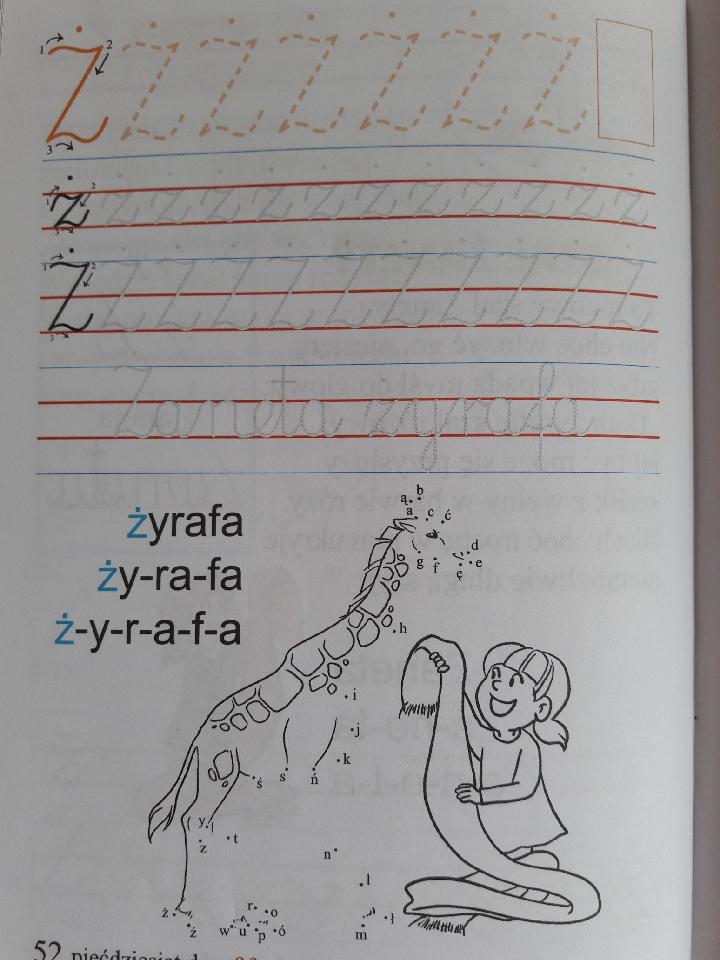 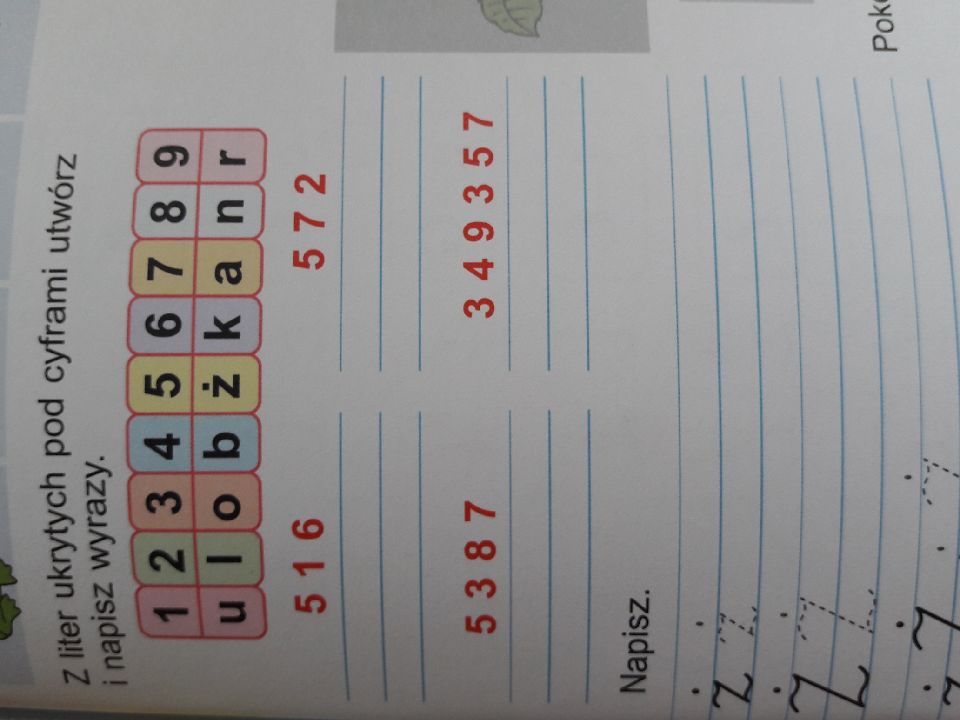 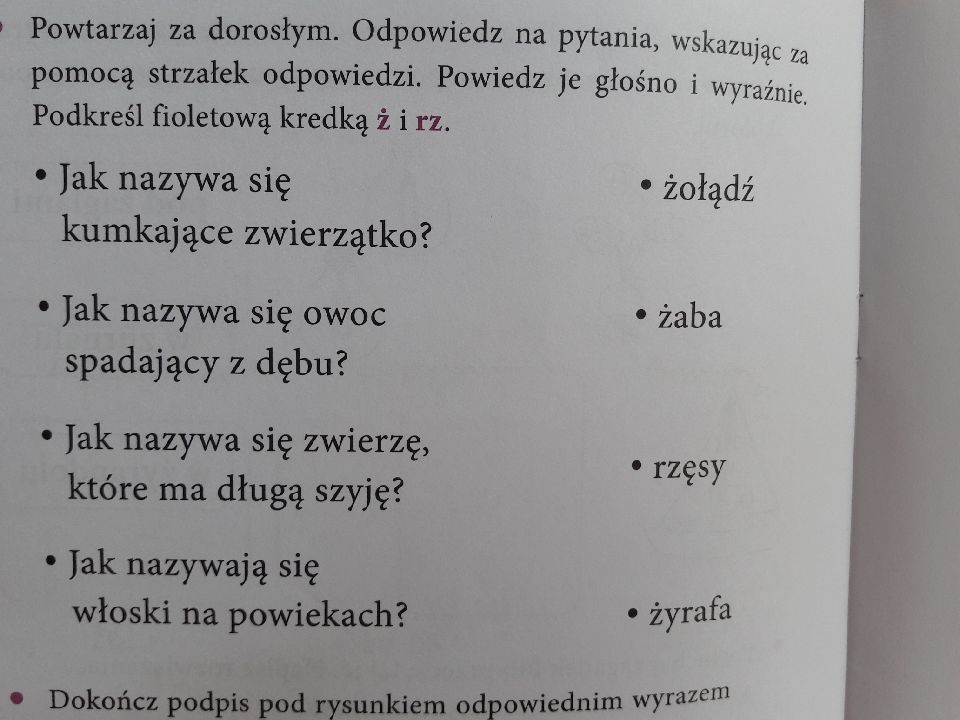 Posłuchaj zagadek lub przeczytaj je. Napisz w zeszycie do logopedii rozwiązania a do ostatniej zagadki narysuj obrazek.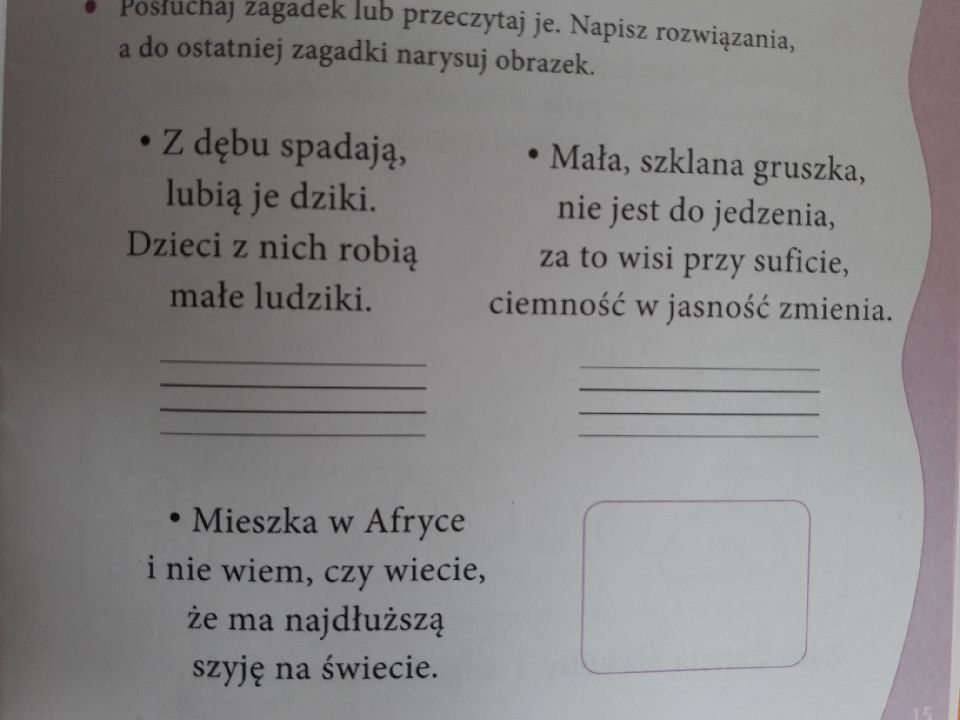 OSTATNIE ĆIWCZENIE – WESOŁEJ ZABAWY 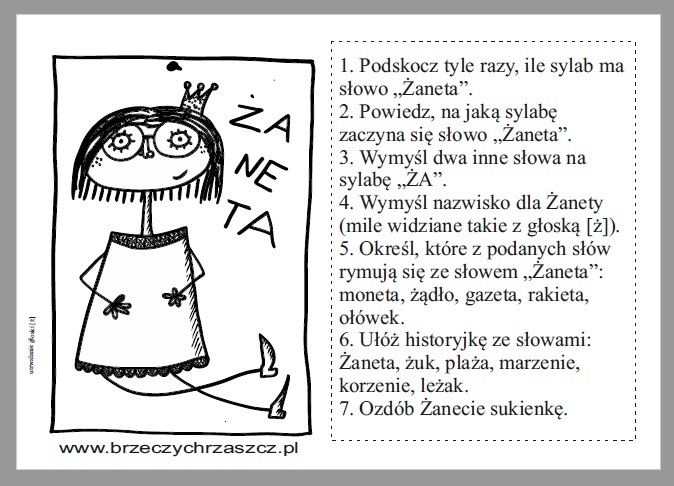 DZIĘKUJĘ ZA WSPÓŁPRACĘ ANNA  KAŁUŻYŃSKAZADANIA  / ZALECENIA / ĆWICZENIAZAJĘCIA LOGOPEDYCZNE – DATA: 23.04.2020 R.Drogi Rodzicu, drogi Uczniu, przypomnijcie sobie, jakie są warunki poprawnej wymowy głoski Ż (informacje są zamieszczone 
w zeszycie do logopedii). Już pamiętacie! Czas zatem na wspólne ćwiczenia Rodzica z dzieckiem. Miłej pracy 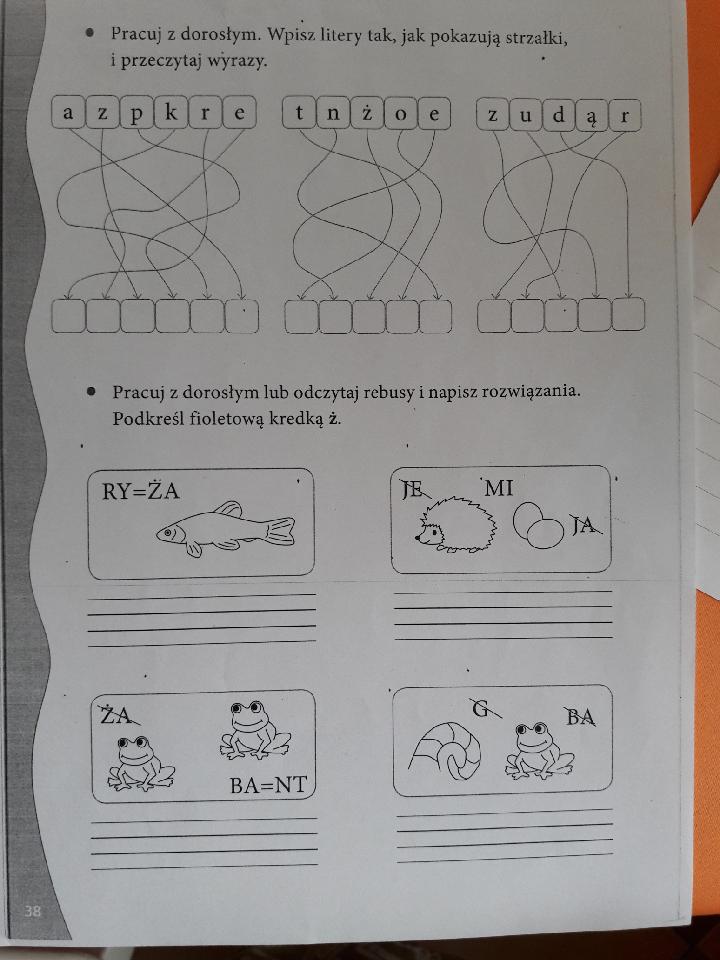 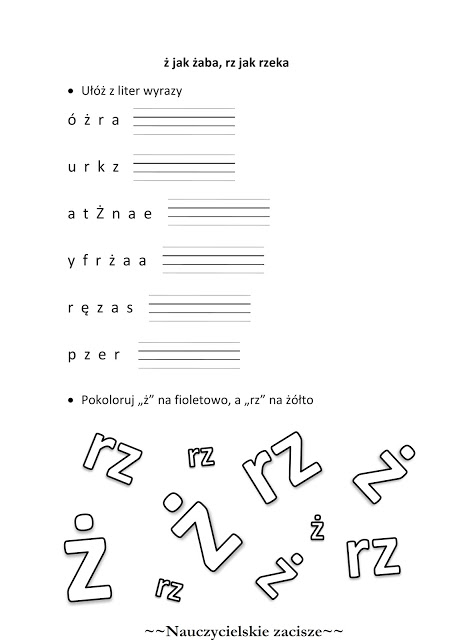 DZIĘKUJĘ ZA WSPÓŁPRACĘ ANNA  KAŁUŻYŃSKA